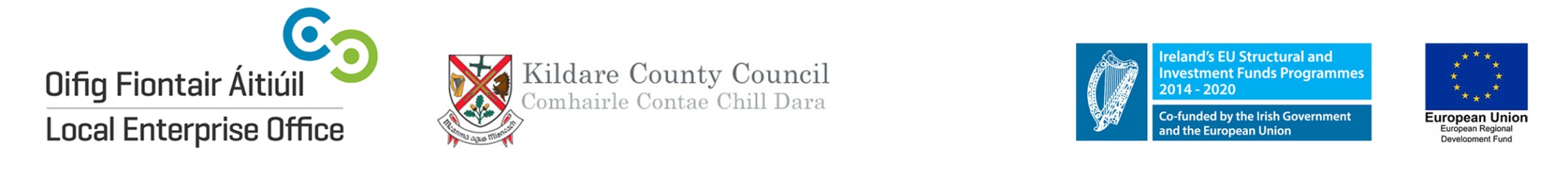 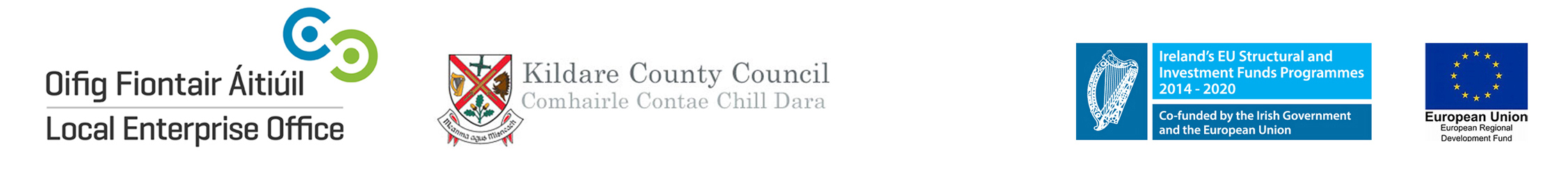 Pride of Business Premises Awards Best Shopfront Kildare CompetitionClosing Date Friday 30th August 2019EXPRESSION OF INTEREST FORMCriteria:Please return Entry forms to:Local Enterprise Office, Level 7 Áras Chill Dara, Devoy Park, Naas, Co. Kildare or email a scanned copy of the form to Cbrogan@kildarecoco.ieOther information:Competition is open to all shops or businesses in every town in Kildare across the five municipal districts.Closing date for entries is Friday 30th August 2019 at 5pmJudging will take place in the first week of September 2019Awards Ceremony to take place in October 2019Signature: 						Date:		Consent to Contact about Future Business Support Services: Kildare Local Enterprise Office provides a service to inform clients about future business support services. If you would like to be kept informed of available business supports and opportunities, and consent to our office contacting you about these services, please tick any of the following boxes to indicate your preferred means of communication. Your consent can be withdrawn at any time and we do not share personal data with third parties. . Please tick the consent box below to confirm acceptance.  Your consent may be withdrawn at any time by contacting us at localenterprise@kildarecoco.ie. The information you provide will be held in accordance with the Data Protection Acts 1988-2018. The full terms of our privacy, data protection and GDPR policies protecting your personal data can be found at www.kildare.ie/CountyCouncil/DataProtectionI consent to Kildare Local Enterprise Office contacting me in relation to general matters related to this enquiry.I do not consent to Kildare Local Enterprise Office contacting me in relation to general matters related to this enquiry.At the Best Shopfront Kildare Competition Final photographs will be taken. These images may be used on any of our social media platforms, in local media, and/or other promotional materials.Signature: 						Date:		Name of CompanyContact NameRegistered Business AddressContact Number(s)Contact EmailWebsite AddressAdditional information for judge (optional):Pictures are useful but not requiredKey areas that successful business will addressClean well presented (e.g. no graf_iti, clean _loors, windows, sign, etc)Design consideration of signage and associated frontage (signs should be simple and easy to understand, look attractive and made out of durable, high quality materials)Public domain – improving appearance of public area surrounding the business (eg footpaths, associated street furniture, etc)Well presented window display (not too much clutter eg stickers, well spaced posters, no unsightly fixtures and fittings, windows should be clean and free of any residue from old stickers, old posters and stickers or those in bad condition should be removed etc. Posters should only be used for temporary signage) Note: Use Eucalyptus oil to remove sticky residue from over from old stickersAccessibilityEntrance – inviting, clean & attractiveOver & above (e.g. demonstrate collaborative work to improve business environment, environmental initiatives, planting, community involvement etc)I consent to Kildare Local Enterprise Office using my image and/or images of me and/or my shopfront I do not consent to Kildare Local Enterprise Office using my image and/or images of me and/or my shopfront